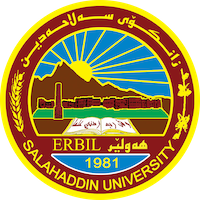 Academic Curriculum Vitae 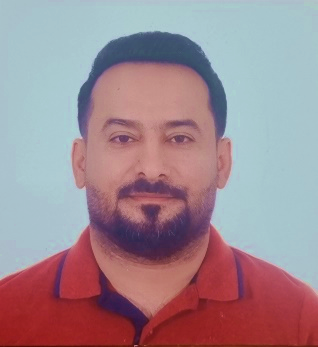 Personal Information:Full Name: Sarwar Nawzad JafarAcademic Title: LecturerEmail: Sarwar.jaaffar@su.edu.krdMobile:0750 4654287Education:Ph.D. Degree in Animal physiology (Clinical), Department of Biology College of Education, University of Salahaddin–Erbil. Iraq.
Title of Dissertation
“Hepatoprotective Activity of Some Medicinal Plants Against Thioacetamide Induced Hepatotoxicity in Albino Rats”
Date of attainment July 27, 2020.M. Sc. Degree in Animal physiology (Clinical), Department of Biology College of Education, University of Salahaddin – Erbil. Iraq.
Title of thesis “Evaluation of HbA1c and Oxidation Status in Diabetic Patients (Type 2) in Erbil Governorate”
Date of attainment July 11, 2012.B. Sc. Degree General Biology, Department of Biology, College of
Education, University of Salahaddin–Erbil. Iraq.
Title of Research Project “Survey of Plant Species in Nazanin Village/Erbil city”
Date of attainment July 25, 2005Employment:April 7, 2007 Demonstrator. At Biology Dept., Education College, Salahaddin University – Erbil, Iraq.April 21, 2014 Assist. Lecturer.August 3, 2020 LecturerQualifications Teaching qualifications An excellent user of office programs and internet surfing and emailing Latest exam of IELTS I scored 6.5 Any professional qualificationYou could put any professional courses you have attendedTeaching experience:I taught the following courses so far in public and private universities:Animal physiology (practical + theory)Histology (practical and theory) Human anatomy(theory) Comparative anatomy of chordates Research and publicationsState all researches, publication you made.Conferences and courses attendedGive details of any conferences you have attended, and those at which you have presented delivered poster presentations.Funding and academic awards List any bursaries, scholarships, travel grants or other sources of funding that you were awarded for research projects or to attend meetings or conferences.Professional memberships Member of Kurdistan Biologists Syndicate Member of Professional Social Network Accounts:ORCID Link : https://orcid.org/0000-0002-9990-1065Google Scholar Citation (GSC) Link : https://scholar.google.com/citations?user=LE8EdJ8AAAAJ&hl=en&authuser=3ResearchGate Link : https://www.researchgate.net/profile/Sarwar-Jafar